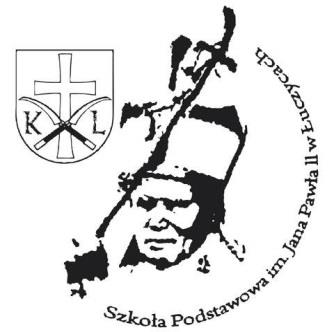 Szkoła Podstawowa im. Jana Pawła II w Łuczycach,
 ul. Szkolna 11, 32-010 Łuczyce, tel. 12 387 16 01, 
www.spluczyce.edupage.org e-mail: spluczyce@op.plWYPRAWKA PIERWSZOKLASISTYPiórnik – wyposażony w gumkę, temperówkę z pojemnikiem, nożyczki o zaokrąglonych końcówkach, linijkę, kredki – najlepiej trójkątne, ołówek trójkątny – miękki (2 szt).Pisaki – 4 kolory podstawowePastele olejne – 12 kolorówFarby plakatowe – 12 kolorów, pędzle (cienki, duży, średni), kubek na wodęPlastelina – 1 szt.Papier kolorowy (zwykły duży)Bloki rysunkowe kolorowe i bloki białe (2 szt. każdy) – A4 i A3, bloki kolorowe techniczne i białe (1 szt. każdy) – A4 i A3Kreda kolorowaCienkopis – 4 koloryKlej w sztyfcie – 1 szt.Pisaki do białej tablicyTeczki tekturowe – 1 szt. (podpisane)Zeszyty w linię z kolorową liniaturą – 2 szt. (16-kartkowe) do j. polskiego, zeszyty w kratkę – 2 szt. do matematyki (16-kartkowe)Patyczki do liczenia – 1 opakowanieBibuła kolorowa (biała, czerwona, czarna, niebieska, zielona, żółta)Strój do ćwiczeń (biały podkoszulek i granatowe/czarne spodnie w worku materiałowym – nie reklamówce – podpisane!)Buty na zmianę na białej podeszwieMokre chusteczki – 1 opakowanie